 Auzinger 15.Sep 2014 Küttigen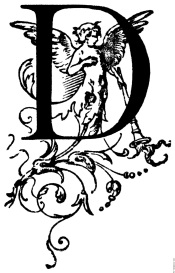 Orginale Minestrone3 Knoblauchzehen fein geschniten2 grosse Zwiebeln fein geschniten 2grosse Karotten würfeln 2 grosse Kartoffel würfeln 2 Stangenselerin fein geschnitten100gr grüne Bohnen 1-2cm stücke100gr Zucchini ¼ stücke60gr Butter50ml Olivenöl60gr Speck1 ½ L Brühe2EL Tomatenmark1Bund frischer Basilikum fein geschnitten100gr ParmesanrindeSalzPfeffer100gr Spagetti kleine stückeSpeck im Butter und Olivenöl anbraten nun Zwiebel und Knoblauch beigeben nach 2 Min den Sellerie, Kartoffel anbraten  und auch 2 Min. anbraten. Nun Geiches mit den Bohnen am schluss die Zuchini beigeben. In Topfgeben nun 15 min garen gelegendlich rühren. Brühe, Tomatenmark, Basilikum und Käserinde beigeben.Die Käsesinde nach 1 Stunde köcheln entfernen und mit Salz und Pfeffer abschmecken. Die Spagetti Stücke beigeben und köcheln lassen bis die gar sind dan nochmals abschmecken.Das ist das Orginal Grundrezept einer Minestrone wie man in Italien zubereitet.